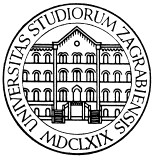 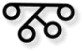 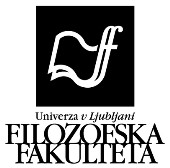 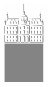 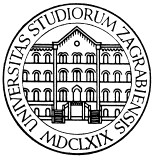 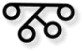 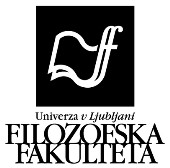 University of Zagreb Faculty of Humanities and Social Sciences – Department of History University of Ljubljana Faculty of Arts – Department of History International Conference The Tito-Stalin Split 70 Years After Zagreb and Goli otok  28-30 June 2018 Organizing Committee: PhD Bojan Balkovec Faculty of Arts, University of Ljubljana PhD Stefano Bianchini University of Bologna PhD Tvrtko Jakovina Faculty of Humanities and Social Sciences, University of Zagreb PhD Martin Previšić Faculty of Humanities and Social Sciences, University of Zagreb PhD Božo Repe Faculty of Arts, University of Ljubljana Foreword The announcement of the Information Bureau Resolution of 28 June 1948 initiated the break between Yugoslavia and the Soviet Union, which would quickly turn into one of the most important events of the early phase of the Cold War. It was the first major conflict in the theretofore-monolithic international communist movement and it remained a permanent reference for communist parties that wanted to become ideologically and politically emancipated from Moscow. For socialist Yugoslavia, it remained the most important, defining, event of its history. One of the outcomes of the break in this aspect was the specific development of Yugoslavia, which remained communist, but was able to articulate its own path both in the internal and foreign policy stage. This led to the creation of the Non-Aligned Movement, an organization bringing together states independent of the Western or the Eastern Bloc. This is the main reason why Yugoslavia and its leader Josip Broz Tito became an important factor in Cold War international relations. The Break of 1948 also initiated a series of processes in the internal Yugoslav ideological, economic and social spheres. During the conflict (1948-1956) Yugoslav secret police (UDBA), motivated by fear of an internal coup and an outside military intervention, carried out a wave of arrests of real and alleged Stalin supporters („ibeovci)“ who mostly ended up in camps (Goli otok, Sveti Grgur) and prisons where they were exposed to physical and psychological abuse and severe physical labor. In addition, the separation from Moscow initiated reforms of the system, organization of the state and Party, primarily focusing on limited political, economic and administrative decentralization and liberalization. The efforts to become emancipated from Soviet and homegrown Stalinism spurred various processes in social, cultural, artistic and other forms of Yugoslav life. The aim of the conference is to bring together scientists whose ideas and work contribute to new interpretations of the different aspects of the Tito-Stalin conflict. Day 1 Krležin Gvozd, Zagreb June 28th 2018   21:00  Conference opening  Tvrko Jakovina Božo Repe The opening event will include archival material screening (excerpts from Walter Neugebauer‘s Big meeting animated movie and various historical magazines) selected and edited by Tvrtko Jakovina and by courtesy of the Croatian State Archives. Screening will be followed by a literature reading piece (various pieces of Miroslav Krleža and Secret Speech of Nikita Khrushchev) performed by Luka Dragić.  Day 2 June 29th,   Faculty of Humanities and Social Sciences in Zagreb  9.00-9.10: Opening remarks First session 9.10-9.25: Mark Kramer (Davis Center for Russian and Eurasian Studies, Harvard University), Stalin and the Soviet-Yugoslav Split 9.25-9.40: Peter Ruggenthaler (University of Graz), The Concept of Neutrality in Stalin´s Foreign Policy, 1945-53 9.40-9.55: Petar Dragišić (Institute of Contemporary History of Serbia), Walking a Tightrope: Tito's Regional Ambitions and the Cominform Resolution 9.55-10.10: Ivo Goldstein (Faculty of Humanities and Social Sciences, University of Zagreb),  The Tito-Stalin Split 1948 as a Pesonal Conflict  10.10-10.35: Discussion Second session 10.35-10.50: Božo Repe (Faculty of Arts, University of Ljubljana), How Slovenia Became the Westernmost Part of the Eastern World at the Time of the Cominform 10.50-11.05: Stefano Bianchini (University of Bologna), The Tito-Stalin Split, the Italian Left and the Fascination of the anti-Stalinist Communism 11.05-11.20: Janine-Marie Calic (Ludwig-Maximilians-Universität München), Tito, the Policy of Active Coexistence and the German Question (1968-1975) 11.20-11.35: Andrey Edemskiy (Slavic Studies Institute/Russian Academy of Sciences), Soviet Information Policy During Soviet-Yugoslav Conflict and Normalization: Between Propaganda and Objective Briefing (1948-1958) 11.35-12.00: Discussion 12.05-12.20: Coffee break Third session 12.20-12.35: Christian Axboe Nielsen (Aarhus University), The Office of State Security (SDS) and Surveillance of Cominform Supporters After Goli Otok 12.35-12.50: Bojan Balkovec (Faculty of Arts, University of Ljubljana), Party Cells Support Measures Against Hebrang and Žujović 12.50-13.05: Aleš Gabrič (Institute of Contemporary History, Ljubljana), Cominform Supporters in Slovenia 13.05-13.20: Darja Kerec (Faculty of Education, University of Ljubljana), The Role of Russia and the Soviet Union in the History of Prekmurje 13.20-13.45: Discussion 13.45-15.00: Lunch break Fourth session 15.00-15.15: Boris Stamenić, Humour, Mockery And Visual Representation in the Context of the Tito-Stalin Split 15.15-15.30: Dragomir Bondžić (Institute of Contemporary History, Belgrade), Repercussions of the Tito-Stalin Split 1948 on Belgrade University 15.30-15.45: Klaus Buchenau (University of Regensburg), Brotherhood in Crisis: The Orthodox Serb-Russian Network Before, During and After the Tito-Stalin Split 15.45-16.10: Discussion Fifth session 16.10-16.25: John P. Kraljic (Croatian Academy of America), Yugoslav-American Communities and the Tito-Stalin Break  16.25-16.40: Ondřej Vojtěchovský (Charles University, Prague), Narratives on the Titoist Repressions in the Circles of Yugoslav Cominformist Exile (in Czechoslovakia) 16.40-16.55: David Tompkins (Carleton College, USA), Imagining Yugoslavia in Warsaw and East Berlin in the Early Cold War: The Tito-Stalin Split and Its Effects on Polish and East German Society  16.55-17.10: Péter Vukman (University of Szeged), The History of Yugoslav Cominformist Emigrants in Hungary (1948–1953) 17.10-17.40: Maximilian Graf (European University Institute – History and Civilization, Florence), Upside-Down: Bilateral and Transnational Relations Between Austria and Yugoslavia Before and After 1948 and  Karlo Ružičić-Kessler (Free University of Bozen-Bolzano), The Tito-Stalin Split and its Effects on Communist Party Relations: A Case Study 17.40-18.10: Discussion Sixth session 18.10-18.25: Tvrtko Jakovina (Faculty of Humanities and Social Sciences, University of Zagreb), Against the Betrayal of Tito's Gang. Tour of Hajduk Soccer Team in Australia and their Fight against the Cominform Supporters in 1949 18.25-18.40: Martin Previšić (Faculty of Humanities and Social Sciences, University of Zagreb), The 1948 Split and the New Round of Factional Battles within the Communist Party of Yugoslavia: Parallel Biographies and Histories Conference closing Day 3 June 30th, Goli otok Visit to Goli otok & Guided tour   